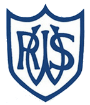 Western Road Community Primary School Weekly Maths PlanWestern Road Community Primary School Weekly Maths PlanWestern Road Community Primary School Weekly Maths PlanWestern Road Community Primary School Weekly Maths PlanWestern Road Community Primary School Weekly Maths PlanWestern Road Community Primary School Weekly Maths PlanWestern Road Community Primary School Weekly Maths PlanClass: Larch (Year 3)Class: Larch (Year 3)Class: Larch (Year 3)Teacher:  Miss DooneTerm: 5Week Beginning: 11.05.20Week Beginning: 11.05.20Topic: GeometryTopic: GeometryTopic: GeometryTopic: GeometryTopic: GeometryTopic: GeometryTopic: GeometryTopic: GeometryTopic: GeometryTopic: GeometryWarm UpWarm UpTeaching and LearningActivityActivityActivityActivityNext StepsNext StepsMondayUse TT Rockstars to work on your Times Tables. Can you beat your current rock status?Use TT Rockstars to work on your Times Tables. Can you beat your current rock status?This week, we are starting a new Maths topic which is all about Geometry (shapes and angles!) Today, we will be learning about turns and angles. Look through the images to learn about different angles and turns,  you can also use https://www.bbc.co.uk/bitesize/topics/z2grd2p/articles/zwv6b82 to further your learning today. Complete your turns activity – you will either need to draw the new arrow position or you can use the arrow shapes on SeeSaw.
You can complete this activity on SeeSaw by clicking Add Response, or you can print/handwrite your activity and then upload a photo.Complete your turns activity – you will either need to draw the new arrow position or you can use the arrow shapes on SeeSaw.
You can complete this activity on SeeSaw by clicking Add Response, or you can print/handwrite your activity and then upload a photo.Complete your turns activity – you will either need to draw the new arrow position or you can use the arrow shapes on SeeSaw.
You can complete this activity on SeeSaw by clicking Add Response, or you can print/handwrite your activity and then upload a photo.Complete your turns activity – you will either need to draw the new arrow position or you can use the arrow shapes on SeeSaw.
You can complete this activity on SeeSaw by clicking Add Response, or you can print/handwrite your activity and then upload a photo.Find a household item and have a go at turning it using your learning from today.Find a household item and have a go at turning it using your learning from today.TuesdaySolve your Times Tables Olympics sheet. Choose the one you are currently on, then you have 3 minutes to try your questions, remember you need to get them all right before moving onto the next level.These are available on the school website in our class page (Curriculum) and on SeeSaw. (attached images.)Solve your Times Tables Olympics sheet. Choose the one you are currently on, then you have 3 minutes to try your questions, remember you need to get them all right before moving onto the next level.These are available on the school website in our class page (Curriculum) and on SeeSaw. (attached images.)Today, you will be learning about different types of angle. 
Have a look at https://www.bbc.co.uk/bitesize/topics/zb6tyrd/articles/zg68k7h to help you learn about the different angles. Complete your right angles activity – you need to identify if an angle is a right angle or not!You can complete this activity on SeeSaw by clicking Add Response, or you can print/handwrite your activity and then upload a photo.
Complete your right angles activity – you need to identify if an angle is a right angle or not!You can complete this activity on SeeSaw by clicking Add Response, or you can print/handwrite your activity and then upload a photo.
Complete your right angles activity – you need to identify if an angle is a right angle or not!You can complete this activity on SeeSaw by clicking Add Response, or you can print/handwrite your activity and then upload a photo.
Complete your right angles activity – you need to identify if an angle is a right angle or not!You can complete this activity on SeeSaw by clicking Add Response, or you can print/handwrite your activity and then upload a photo.
Have an angle hunt around your house – which angles can you find?Have an angle hunt around your house – which angles can you find?WednesdayYou have 3 warm up questions today:

9 x 9 = ?
2 + 75 = ?
30 – 8 = ?You have 3 warm up questions today:

9 x 9 = ?
2 + 75 = ?
30 – 8 = ?Today, you will be solving questions all about turns and angles. 
Recap your learning from so far this week – what angles have you learnt about? What types of turn have you learnt about?Complete your turns and angles questions.You can complete this activity on SeeSaw by clicking Add Response, or you can print/handwrite your activity and then upload a photo.
Complete your turns and angles questions.You can complete this activity on SeeSaw by clicking Add Response, or you can print/handwrite your activity and then upload a photo.
Complete your turns and angles questions.You can complete this activity on SeeSaw by clicking Add Response, or you can print/handwrite your activity and then upload a photo.
Complete your turns and angles questions.You can complete this activity on SeeSaw by clicking Add Response, or you can print/handwrite your activity and then upload a photo.
Come up with your own question for an adult at home to solve!Come up with your own question for an adult at home to solve!ThursdayLogon to MyMaths and see if you have any outstanding activities to complete. If not – well done!Logon to MyMaths and see if you have any outstanding activities to complete. If not – well done!Today, you will be learning about horizontal and vertical lines.

Look at the images attached which explain the difference between horizontal and vertical lines. Complete your questions all about horizontal and vertical lines.You can complete this activity on SeeSaw by clicking Add Response, or you can print/handwrite your activity and then upload a photo.
Complete your questions all about horizontal and vertical lines.You can complete this activity on SeeSaw by clicking Add Response, or you can print/handwrite your activity and then upload a photo.
Complete your questions all about horizontal and vertical lines.You can complete this activity on SeeSaw by clicking Add Response, or you can print/handwrite your activity and then upload a photo.
Complete your questions all about horizontal and vertical lines.You can complete this activity on SeeSaw by clicking Add Response, or you can print/handwrite your activity and then upload a photo.
See if you can spot any vertical or horizontal lines around your house!See if you can spot any vertical or horizontal lines around your house!FridayI think of a number. I double it and add 5. My new number is 35. What was my original number?I think of a number. I double it and add 5. My new number is 35. What was my original number?Today, you will be learning about parallel and perpendicular lines.

Use https://www.bbc.co.uk/bitesize/topics/zb6tyrd/articles/zp327hv to help you find out all about the different types of lines.Complete your questions all about parallel and perpendicular lines.You can complete this activity on SeeSaw by clicking Add Response, or you can print/handwrite your activity and then upload a photo.
Complete your questions all about parallel and perpendicular lines.You can complete this activity on SeeSaw by clicking Add Response, or you can print/handwrite your activity and then upload a photo.
Complete your questions all about parallel and perpendicular lines.You can complete this activity on SeeSaw by clicking Add Response, or you can print/handwrite your activity and then upload a photo.
Complete your questions all about parallel and perpendicular lines.You can complete this activity on SeeSaw by clicking Add Response, or you can print/handwrite your activity and then upload a photo.
See if you can spot any parallel or perpendicular lines around your house!See if you can spot any parallel or perpendicular lines around your house!